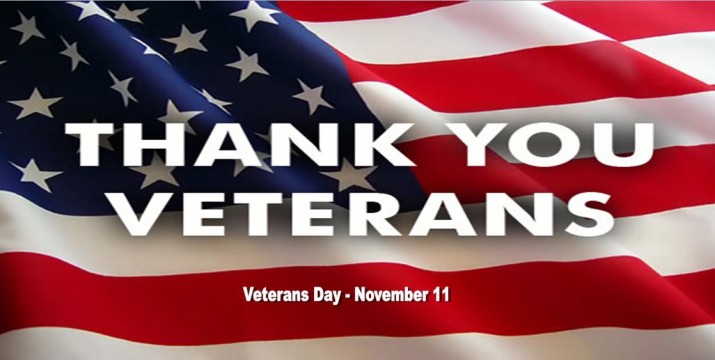 Veterans Day Celebration

Come and celebrate Veterans Day with a free lunch in the Skylight Room.  When- November 11th from 11:30 a.m. – 1:30 p.m.
Where- The Skylight Room (3rd floor of The Commons)
Who- All UMBC students, staff and faculty veterans are invited to attend. This event is informal and veterans are invited to come and go as is convenient.  A UMBC Veterans t-shirt, American flag pins, and other assorted gifts will be given away in appreciation. For additional information, please contact Sandy Vance at 5-2912 or Dan Thrift at 5-3852
Sponsored by Veteran Student Services and Human Resources.